Уполномоченный по правам ребёнка в Ставропольском крае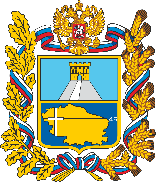 Министерство образования Ставропольского краяУГИБДД ГУ МВД России по Ставропольскому краю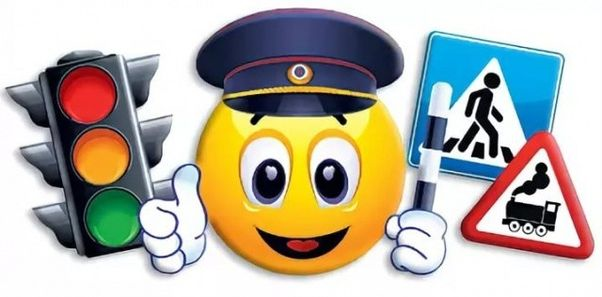 по безопасному участию ДЕТЕЙ в дорожном движенииВаш ребенок:пассажир, пешеход, велосипедист, мотоциклист...Советы для родителей по правилам дорожного движения.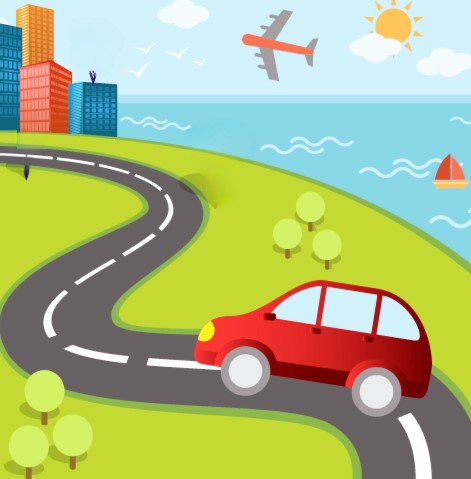 Ребенок – пассажирдля перевозки детей в возрасте до 12 лет требуется детское удерживающее устройство, которое должно использоваться не зависимо от расстояния поездки;требуется выбирать скоростной режим в соответствии с текущими дорожными и погодными условиями для возможности полной и безопасной остановки;при перевозке ребенка необходимо убрать все предметы, которые могут причинить ему вред в случае экстренного торможения;при планировании длительной поездки рекомендуется подобрать для ребенка спокойные игры и увлекательные занятия, не отвлекающие водителя;если ребенок во время поездки устал сидеть, рекомендуется остановиться и дать ему возможности отдохнуть, пройтись, а затем продолжить движение.Ребенок – пешеходдвигаться по дороге следует по тротуарам, придерживаясь правой стороны, чтобы не мешать движению встречных пешеходов;с целью пересечения проезжей части дороги необходимо остановиться у края проезжей части, посмотреть налево, затем направо, только убедившись в отсутствии приближающегося транспорта можно переходить проезжую часть;если пешеходный переход или перекресток оборудован светофором, то пересекать проезжую часть можно только на разрешительный сигнал.Ребенок – велосипедистдетям до 14 лет запрещается передвигаться на велосипеде по проезжей части;детям в возрасте с 7 до 14 лет разрешается движение на велосипеде по тротуарам, пешеходным и велопешеходным дорожкам (по стороне движения пешеходов), велосипедным дорожкам, в жилых зонах, обозначенных специальными знаками;детям в возрасте старше 14 лет разрешается управлять велосипедом на велосипедной, велопешеходной дорожках или по полосе для велосипедистов;при управлении велосипедом необходимо использовать защитный шлем, налокотники, наколенники, одежду со световозвращающими элементами, велосипедные перчатки.Ребенок – мотоциклистЕсли ребенок катается на мотоцикле, то Правила дорожного движения причисляют его к водителям, которые являются участниками дорожного движения. Участники дорожного движения обязаны знать и соблюдать относящиеся к ним Правила дорожного движения (сигналы светофоров, знаки и разметки, распоряжения регулировщиков, действующих в пределах предоставленных им прав и регулирующих дорожное движение установленными сигналами).Водитель механического транспортного средства обязан иметь при себе и передавать по требованию сотрудников полиции для проверки:водительское удостоверение или временное разрешение на право управления транспортным средством соответствующей категории или подкатегории;регистрационные документы на транспортное средство, а при наличии прицепа и на прицеп;страховой полис обязательного страхования гражданской ответственности владельца транспортного средства.Задумайтесь, готов ли ваш ребенок сесть за руль мотоцикла?Общие рекомендацииличный пример родителей – самый эффективный урок для ребенка при формировании мировоззрения и культуры поведения, в том числе на дорогах;поощряйте участие ребенка в мероприятиях, по профилактике детского дорожно-транспортного травматизма.Выход из подъездаесли у подъезда дома возможно движение транспортных средств, необходимо обращать на это внимание ребенка и призвать его к осторожности;в пределах дворовой территории необходимо придерживаться пешеходных зон, для игр использовать только отведенные места (площадки).Движение по тротуаруво время движения с ребенком по тротуару держитесь относительно ребенка стороны проезжей части;приучайте ребенка оценивать вероятность выезда машин со двора или внутриквартального проезда;не разрешайте детям покидать пешеходную зону и выходить на проезжую часть самостоятельно.Переход через проезжую часть дорогиодин из главных навыков и установок – переход через проезжую часть только в разрешенных местах, соблюдая правила дорожного движения;при переходе проезжей части учите ребенка внимательно следить за началом движения транспорта и определять траекторию движения.Поездка в маршрутном транспортном средствевходить в любой вид транспорта и выходить из него можно только тогда, когда транспортное средство прекратило или еще не начало движение. Требуйте исполнение этого правила от ребенка и неукоснительно придерживайтесь его сами;выходить из маршрутного транспортного средства необходимо перед ребенком, затем помочь ему выйти;научить ребенка быть внимательным в зоне остановки. При ожидании транспорта стоять можно только на посадочных площадках, на тротуаре или обочине.Правила, соблюдение которых необходимо знать при поездке на автомобилеперед началом движения необходимо убедиться в исправности ремней безопасности и правильности установки детского удерживающего устройства;садится в салон автомобиля надо со стороны тротуара;все пассажиры и водитель должны быть пристегнуты во время движения автомобиля ремнями безопасности.Правила перевозки детей до 12 лет с использованием детских удерживающих устройств, ремней безопасностиперевозить детей в возрасте до 12 лет следует только в детских удерживающих устройствах;нельзя перевозить ребенка на руках.Информация по применению светоотражающих элементов в одежде детейсветоотражающие элементы позволяют лучше заметить ребенка, если на улице темно, а также в пасмурную или дождливую погоду;светоотражающая лента размещается на наружной части брюк, на головных уборах и других предметах одежде на высоте от 80 см до 1 м. от поверхности проезжей части.